Council of Handicraft Development Corporations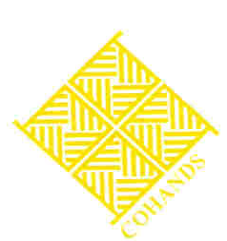 West Block No. 7, R.K. Puram, New Delh-110066Ph: 91-11-26174198, Fax: 91-11-26174269, 26163085E-mail: cohands@rediffmail.com , www.cohands.inFile No. Cohands/1039/IHGF(A)/2015			                  	 Dated: 01.10.2015QUOTATION Subject:	Organizing of Thematic Display of Handicrafts Items at Stand No. D-10/38 & D-11/36, 3rd Floor, India Expo Mart Expressway, Greater Noida during Indian Handicrafts & Gift Fair (Autumn), 2015 w.e.f. 14th to 18th October, 2015 – regarding.Sir,	Council of Handicrafts Development Corporations has to organize a Thematic Display during Indian Handicrafts and Gift Fair (Autumn), 2015 at 3rd Floor, India Expo Mart, Expressway, Greater Noida. In this connection, it is desired to undertake printing and distribution of following publicity materials required during the IHGF(A), 2015 to be held at India Expo Marty, Greater Noida w.e.f. 14th to 18th October, 2015 through empanelled agencies. Handbills 3000 Copies (only specialized Handicrafts items)Standee/ flex 10 Nos. (script size should be 4 – 6 lines/ logo 14 cm.)Hording 5 nos. (size 15’ x 20’, font size should be 70)  back structure should be pipe fittings. Fascia where ever required during the fair.  In case your firm is interested to undertake the above specified job, please submit financial bid in a separate sealed cover superscripted as “Quotations for Thematic Display at IEML, Greater Noida during IHGF(Autumn), 2015” and send the same to Council of Handicrafts Development Corporations, West Block No.7, R.K. Puram, New Delhi (First floor) on or before 09.10.2015 up to 3.00 PM. The financial quotations shall be opened on 09.10.2015 at 5.00 PM in the presence of the interested parties or their authorized representatives. Based on the lowest rates offered by the agency, the Council may consider the assigning of work order to the successful tenderer.  Thanking you,Yours faithfully,(A.Subramaniam)Authorized Signatory